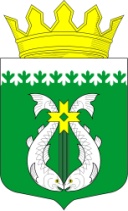                                       РОССИЙСКАЯ ФЕДЕРАЦИЯ РЕСПУБЛИКА  КАРЕЛИЯСОВЕТ ДЕПУТАТОВ МУНИЦИПАЛЬНОГО ОБРАЗОВАНИЯ «СУОЯРВСКИЙ РАЙОН»XXXVI сессия                                                                                     IV созыв                                                        РЕШЕНИЕ28 октября 2021 г.                                                                              № 341Об организации медицинского обслуживания населения Суоярвского районаЗаслушав информацию об организации медицинского обслуживания населения Суоярвского района, Совет депутатов муниципального образования «Суоярвский район» РЕШИЛ:Информацию об организации медицинского обслуживания населения Суоярвского района принять к сведению.Депутатам провести разъянительную работу с населением о важности вакцинации, а также с молодежью и их родителями по поводу выбора профессии медицинского работника и возращения работать на малую родину.Заместитель председателя Совета депутатов 	МО «Суоярвский район» 						Н.В. НеборскаяИнформацияоб организации медицинского обслуживания населения Суоярвского района в 2021 году.Кадровое обеспечениеПо состоянию на 15.01.2021 в ГБУЗ «Суоярвская ЦРБ» предусмотрено 245,25 штатные единицы, из них занято 173,0.  Из этого числа медицинских работников  124 человек, (врачи – 28 чел., средний медицинский персонал – 96 чел.)В ГБУЗ «Суоярвская ЦРБ» укомплектованность врачами (физическими лицами) составляет 61,8 %, средним медицинским персоналом – 75,2%. Коэффициент совместительства: врачи – 1,7; средний медицинский персонал – 1,26При этом укомплектованность стационара врачами  59,5%, средним медперсоналом 77%, укомплектованность поликлинического отделения  врачами 63 %, средним медперсоналом 68%.Более 70 % врачей и более 59 % специалистов со средним медицинским образованием – пенсионного возраста, что усугубляет нестабильную кадровую ситуацию в ГБУЗ «Суоярвская ЦРБ».В 2020 году уволилось из учреждения 8 медицинских специалистов, из них 3 врача (врач-хирург, врач-анестезиолог-реаниматолог, врач КДЛ) и 5 специалистов со средним медицинским образованием (медицинские сестры -анестезиологи, медицинская сестра операционная, фельдшер поликлиники). В  2020 году  трудоустроилось 2 врача (педиатр участковый, врач-рентгенолог) и 3  специалиста со средним медицинским образованием.В  2021 году  трудоустроится врач-хирург из Омска и медицинская сестра  хирургического отделения из Омска. Врач –анестезиолог-реаниматолог, врач акушер –гинеколог, врач-дерватовенеролог, по совместительству врач клинической диагностики,врач терапевт –участковый в Найстеньярвскую амбулаторию. В настоящее время в учреждении имеются вакансии для 4 врачей (2 терапевта общей практики, врач-офтальмолог-1, акушер-гинеколог -1) и 16 медицинских работников со средним образованием (6 медицинских сестер, 10 фельдшеров ОСМП, ). В структуре ГБУЗ «Суоярвская ЦРБ» функционируют 9 фельдшерско-акушерских пунктов (далее – ФАП) в поселках Пийтсиеки, Вешкелица, Суоеки, Гумарино, Тойвола, Лахколампи, Леппясюрья, Райконкоски, Лоймола. ФАПы Пийтсиеки, Вешкелица, Лахколампи, Леппясюрья, Райконкоски укомплектованы. В ФАПах Суоеки, Гумарино, Тойвола-работают медики по внутреннему совместительству.Скорая медицинская помощь населению оказывается отделением СМП, в составе которого функционируют 5 фельдшерских бригад, радиус обслуживания  составляет 120 км. Полностью укомплектован автопарк, получены новые автомобили. В рамках  федеральной программы «Земский доктор» в 2020 году была  привлечена фельдшер на ФАП п. Райконкоски,Леппясюрья  В рамках ведомственной целевой программы «Обеспечение системы здравоохранения Республики Карелия квалифицированными медицинскими кадрами» были предоставлены выплаты 1 фельдшеру ОСП.  Кроме того, в рамках ведомственной целевой программы в 2020 году были предоставлены следующие меры социальной поддержки: компенсация найма жилья, компенсация коммунальных услуг.На 2021 год в рамках ведомственной целевой программы компенсация найма жилья, единовременные компенсационные выплаты.На 2021 год в рамках федеральной программы «Земский доктор» запланированы выплаты 1 прибывшему специалисту (врач-хирург, врачу -терапев).Все структурные подразделения имеют лицензию на осуществление медицинской деятельности.Штатная численность работников составляет   на 01.07.2021 г-345,75 челСреднесписочная численность за 9 месяцев 2021 года в учреждении составляет 200,35 человек, из них: врачи –23,87 чел.,  средний медицинский персонал – 83,06 чел., прочий персонал – 93,42 чел.  Коэффициент совместительства составляет: врачи – 1,5. средний медицинский персонал – 1,3.Средняя заработная плата за  9 месяцев 2021 год составила:Врачи-74,11тыс.руб. Оказание медицинской помощи в  ГБУЗ «Суоярвская ЦРБ» осуществляется согласно Территориальной программы государственных гарантий бесплатного оказания гражданам медицинской помощи в Республике Карелия в соответствии с порядками и стандартами, утвержденными Минздравсоцразвития России.  Плановые финансовые  объемы  медицинской помощи, определенные Территориальной программой государственных гарантий оказания населению Республике Карелия бесплатной медицинской помощи, за 2020 год выполнены на 83 %.Первичная медико-санитарная помощь  населению Суоярвского района оказывается в поликлинике, амбулаториях , ФАПах и на дому.Специализированная помощь  оказывается в условиях  круглосуточного стационара, в 2021 году количество коек составляет -46 Просроченной кредиторской задолженности по выплате заработной платы работникам учреждений, подведомственных Министерству здравоохранения и социального развития Республики Карелия, за счет средств бюджета Республики Карелия не имеется.